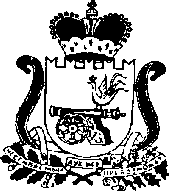                                                АДМИНИСТРАЦИЯГОЛЫНКОВСКОГО ГОРОДСКОГО ПОСЕЛЕНИЯРУДНЯНСКОГО РАЙОНА  СМОЛЕНСКОЙ ОБЛАСТИ                                          П О С Т А Н О В Л Е Н И Еот  «12 » марта   2018 года № 25       Об утверждении актуализированнойсхемы теплоснабжения  п.ГолынкиГолынковского городского поселения Руднянского района Смоленской области на 2019 год        В соответствии с Требованиями к порядку разработки и утверждения схем теплоснабжения, утвержденными постановлением Правительства РФ от 22.02.2012 № 154, федеральными законами от 27.07.2010 №190-ФЗ «О теплоснабжении», от 06.10.2003 № 131-ФЗ «Об общих принципах организации местного самоуправления в Российской Федерации», руководствуясь Уставом Голынковского городского поселения Руднянского района Смоленской области        Администрация Голынковского  городского поселения Руднянского района Смоленской областип о с т а н о в л я е т:           1. Утвердить актуализированную схему теплоснабжения Голынковского городского поселения Руднянского района Смоленской области  на 2019 год.          2.Настоящее постановление вступает в силу с момента его обнародования в соответствии с Уставом Голынковского городского поселения Руднянского района Смоленской области.          3. Контроль по исполнению настоящего постановления оставляю за собой.Глава муниципального образованияГолынковского городского поселенияРуднянского  района   Смоленской области                                       Н.В.Иванова                 Баланс тепловой энергии на котельных на 2019 год                 Баланс тепловой энергии на котельных на 2019 год                 Баланс тепловой энергии на котельных на 2019 годПриложение                                                         Голынковское городское поселение Руднянского района Смоленской области                                                         Голынковское городское поселение Руднянского района Смоленской области                                                         Голынковское городское поселение Руднянского района Смоленской области                                                         Голынковское городское поселение Руднянского района Смоленской области                                                         Голынковское городское поселение Руднянского района Смоленской области                                                         Голынковское городское поселение Руднянского района Смоленской области                                                         Голынковское городское поселение Руднянского района Смоленской областиНаименование юридического лица, в собственности/аренде у которого находится источникНаименование источника тепловой энергииПолезный отпуск тепловой энергии потребителям, ГкалНормативные  технологические потери в тепловых сетях теплоснабжающей организации, ГкалОтпуск тепловой энергии в сеть, ГкалРасход тепловой энергии на собственные нужды, ГкалВыработка тепловой энергии, Гкал Муниципальное казенное предприятие коммунальное хозяйство "Голынки"Котельная ул. Ленина, 1612 6891 58314 27232314 595Муниципальное казенное предприятие коммунальное хозяйство "Голынки"Котельная зд. Администрации19801980198ВСЕГО12 8871 58314 47032314 793